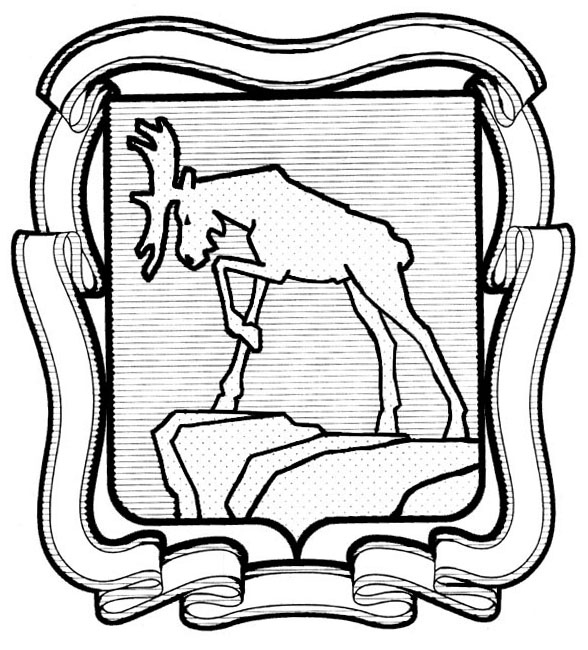 СОБРАНИЕ ДЕПУТАТОВ МИАССКОГО ГОРОДСКОГО ОКРУГА                                                         ЧЕЛЯБИНСКАЯ ОБЛАСТЬ     __________________ СЕССИЯ СОБРАНИЯ  ДЕПУТАТОВ МИАССКОГО ГОРОДСКОГО ОКРУГА ШЕСТОГО СОЗЫВАРЕШЕНИЕ №от _______.2021 г.Рассмотрев предложение Председателя Собрания депутатов  Миасского городского округа Д.Г. Проскурина   о  признании утратившим силу Решения Собрания депутатов Миасского городского округа 25.10.2019 г. № 18 «Об утверждении Положения «О порядке осуществления муниципального контроля за использованием и охраной недр при добыче общераспространенных полезных ископаемых, а также при строительстве подземных сооружений, не связанных с добычей полезных ископаемых (муниципального геологического контроля) на территории Миасского городского округа», протест прокуратуры города Миасс  № 21-2021 от ___.12.2021, учитывая  рекомендации постоянной комиссии по вопросам законности, правопорядка и местного самоуправления, в соответствии с Федеральным законом от 31.07.2020 г. №248-ФЗ «О государственном контроле (надзоре) и муниципальном контроле в Российской Федерации»,   руководствуясь Федеральным законом от 06.10.2003 г. №131-Ф3 «Об общих принципах организации местного самоуправления в Российской Федерации» и Уставом Миасского городского округа, Собрание депутатов Миасского городского округаРЕШАЕТ:1. Признать утратившим силу Решение Собрания депутатов Миасского городского округа 25.10.2019 г. № 18 «Об утверждении Положения «О порядке осуществления муниципального контроля за использованием и охраной недр при добыче общераспространенных полезных ископаемых, а также при строительстве подземных сооружений, не связанных с добычей полезных ископаемых (муниципального геологического контроля) на территории Миасского городского округа», а также Решение Собрания депутатов Миасского городского округа Челябинской области от 05.02.2021 №5 «О внесении изменений в Решение Собрания депутатов Миасского городского округа от 25.10.2019 г. №18 «Об утверждении Положения «О порядке осуществления муниципального контроля за использованием и охраной недр при добыче общераспространенных полезных ископаемых, а также при строительстве подземных сооружений, не связанных с добычей полезных ископаемых (муниципального геологического контроля) на территории Миасского городского округа».2. Настоящее Решение опубликовать в установленном порядке.3. Контроль исполнения настоящего Решения возложить на комиссию по вопросам законности, правопорядка и местного самоуправления.Председатель Собрания депутатовМиасского городского округа                                                                             Д.Г. ПроскуринГлава Миасского городского округа                                                                   Г.М.  Тонких  